Rapport Mathiot 
                                                L'impossible « lycée des possibles »« Complexe, lourd, peu lisible », c'est dans ces termes que le rapport Mathiot qualifie les fragilités du Bac actuel. Mais cela caractérise aussi très précisément les propositions qu'il fait. Visiblement, ses 3 déplacements dans des établissements n'ont pas suffi à donner ne serait-ce qu'une vague idée du fonctionnement réel et concret d'un lycée.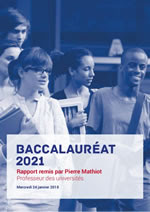 Le rapport propose une déstructuration quasi totale de l'existant : des emplois du temps aux groupes classe en passant par une multiplication des moments de choix de parcours en cours d'année. C'est en fait une gigantesque usine à gaz qui se profile. La question du Bac devient même anecdotique au regard de la déstructuration envisagée dans tout le lycée. Bref, « le lycée des possibles » voulu par la mission est concrètement impossible à mettre en œuvre sérieusement.De plus, contrairement à l'objectif avancé de réduire les inégalités, les propositions faites vont renforcer celles déjà existantes. En effet, seuls certains élèves issus des familles des catégories socio-culturelles favorisées seront à même de naviguer dans ce tourbillon. Conscient de cet écueil, le rapport prévoit un nouveau dispositif « d'accompagnement » de 2 à 3h, mais cette nouvelle organisation, l'équivalent d'une AP revisitée, ne suffira pas à répondre à la diversité des situations. Le risque d'un lycée très discriminant est prégnant.Notons que ce rapport arrive alors que les DHG des établissements sont annoncées en baisse un peu partout.Pour l'EPS, nous avions, lors de notre rencontre avec la mission, défendu l'idée que tout recul pour l'EPS (horaire, coef, ccf en terminale, options), déjà insuffisant à nos yeux, serait inacceptable. Nous avions alors plaidé pour renforcer l'EPS pour tous et toutes et créer une voie de réussite et d'approfondissement dans le champ des APSA dont un des objectifs peut éventuellement être tourné vers l'orientation en STAPS pour un certains nombres d'élèves. Il nous semblait avoir été entendus !Bien que le rapport soit rédigé au conditionnel, nous appelons la profession à s'en emparer et à participer aux actions qui commencent à se développer dans le second degré et à l'université. Nous mettrons en ligne régulièrement des éléments d'analyse et nous vous tiendrons informés des travaux qui vont avoir lieu….Pendant deux jours, l'ensemble des secrétaires départementaux sont réunis pour un séminaire national. Lors de ce séminaire, le SNEP-FSU va s'organiser et se préparer pour défendre la place et le rôle de l'EPS.Le SNEP-FSU sera reçu par le ministre le 29 janvier avec la FSU et il met déjà en perspective une soirée spéciale « quel bac en EPS ? » le mercredi 7 février.Benoît Hubert
Secrétaire Général du SNEP-FSU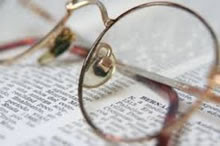 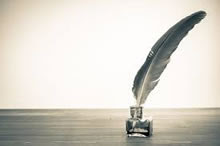 Première analyse
L'impossible "Lycée des possibles"LireCourrier au ministre : Réforme du Bac, réorganisation du lycée et EPSLire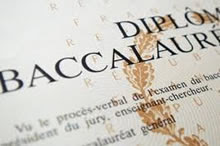 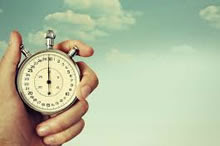 Le Bac EPS 
que défend le SNEP-FSULireDévelopper l'EPS dans les lycées : un investissement nécessaireLire